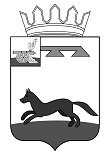 АДМИНИСТРАЦИЯГОРОДИЩЕНСКОГО СЕЛЬСКОГО ПОСЕЛЕНИЯХИСЛАВИЧСКОГО РАЙОНА СМОЛЕНСКОЙ ОБЛАСТИП О С Т А Н О В Л Е Н И Е   от 01 ноября   2019 года                 №  53   Об утверждении схемы расположения   специализированных площадок для     размещения контейнеров под    твердые коммунальные отходы     В соответствии с Федеральным законом от 06.10.2003 № 131-ФЗ «Об общих принципах организации местного самоуправления  в Российской Федерации», Федеральным законом от  10.01.2002г. № 7 - ФЗ «Об охране окружающей среды», Федеральным законом от 24.06.1998г. № 89 - ФЗ «Об отходах производства и потребления», Федеральным законом от 30.03.1999г. № 52 - ФЗ «О санитарном -эпидемиологическом благополучии населения», в  целях  упорядочения работы по сбору и вывозу твердых коммунальных отходов, предотвращению вредного воздействия отходов на окружающую среду и здоровье населения, обеспечению чистоты и порядка на территории поселения. Администрация Городищенского сельского поселения Хиславичского района Смоленской области  п о с т а н о в л я е т:1.Утвердить схему расположения специализированных площадок для размещения специализированных площадок с контейнерами под твердые коммунальные отходы (ТКО) согласно приложению. 2.Настоящее постановление  вступает в силу со дня его принятия,и подлежит размещению на официальном сайте Администрации муниципального образования «Хиславичский район» Смоленской области.    3.Контроль за исполнением данного постановления оставляю за собой.Глава муниципального образования Городищенского сельского поселения Приложение  	к Постановлению Администрации Городищенского сельского поселения Хиславичского района Смоленской области № 53  от 01.11.2019 года СХЕМА расположения специализированных площадок для размещенияконтейнеров под твердые коммунальные отходыХиславичского района  Смоленской области	                                         В.В. Якушев	                                                             № п\п№          площадкиМеста расположения контейнерных площадокКоличество       мусорных        площадокКоличество       модулей для     раздельногосбора мусораКоличество       контейнеров для ртутьсодержащих отходовНазначения             контейнерных         площадок№ п\п№          площадкиМеста расположения контейнерных площадокКоличество       мусорных        площадокКоличество       модулей для     раздельногосбора мусораКоличество       контейнеров для ртутьсодержащих отходовНазначения             контейнерных         площадок            д. Городище            д. Городище            д. Городище            д. Городище            д. Городище            д. Городище            д. Городище1№ 1ул. Центральная  напротив д. 131-ТКО2№ 2ул. Центральная напротив д. 151-ТКО3№ 3перекресток улиц Сосновая и Центральная1-ТКО4№ 4ул. Центральная д. 261-ТКО5№ 5перекресток улиц Молодежная и Озёрная1-ТКО6№ 6перекресток ул. Заречная и ул. Озерная1-ТКО7№ 7ул. Садовая напротив д. 11-ТКО8№ 8ул. Молодежная напротив д. 81-ТБО9№ 9ул. Озерная угол д. 141-ТБО             д. Суздалевка             д. Суздалевка             д. Суздалевка             д. Суздалевка             д. Суздалевка             д. Суздалевка             д. Суздалевка10№ 10 напротив д. 111-ТБО11№ 11Около д. 1              д. Вороновка              д. Вороновка              д. Вороновка              д. Вороновка              д. Вороновка              д. Вороновка              д. Вороновка12№ 12Напротив д. 11-ТБО              д. Бахаревка              д. Бахаревка              д. Бахаревка              д. Бахаревка              д. Бахаревка              д. Бахаревка              д. Бахаревка13№ 13Напротив д. 111-ТБО14№ 14Напротив д. 271-ТБО             д. Жанвиль             д. Жанвиль             д. Жанвиль             д. Жанвиль             д. Жанвиль             д. Жанвиль             д. Жанвиль15№ 15ул. Центральная напротив д. 61-ТБО16№16ул. Центральная напротив д. 27 1-ТБО17№ 17ул. Лесная д. 101-ТБО18№ 18ул. Южная возле д. 21-ТБО19№ 19ул. Заречная напротив д. 141-ТБО